	ДЕНЬ ГЕРОЕВ ОТЕЧЕСТВА 09.12.22г провели акцию «Вечная память героям» возложения цветов к памятнику павших воинов во время ВОВ.. Дети возложили цветы к памятнику, почтили минуту молчания павших героев. Среди учащихся 4-11 классов провели конкурс рисунков и организовали выставку  «Подвиг героя», посвященная Дню Героев Отечества. Рисунки отражали память народа в эпоху военных лет. Дети старались передать свои эмоции и вложить душу в свои рисунки. Приняли участие в конкурсе – 50 чел.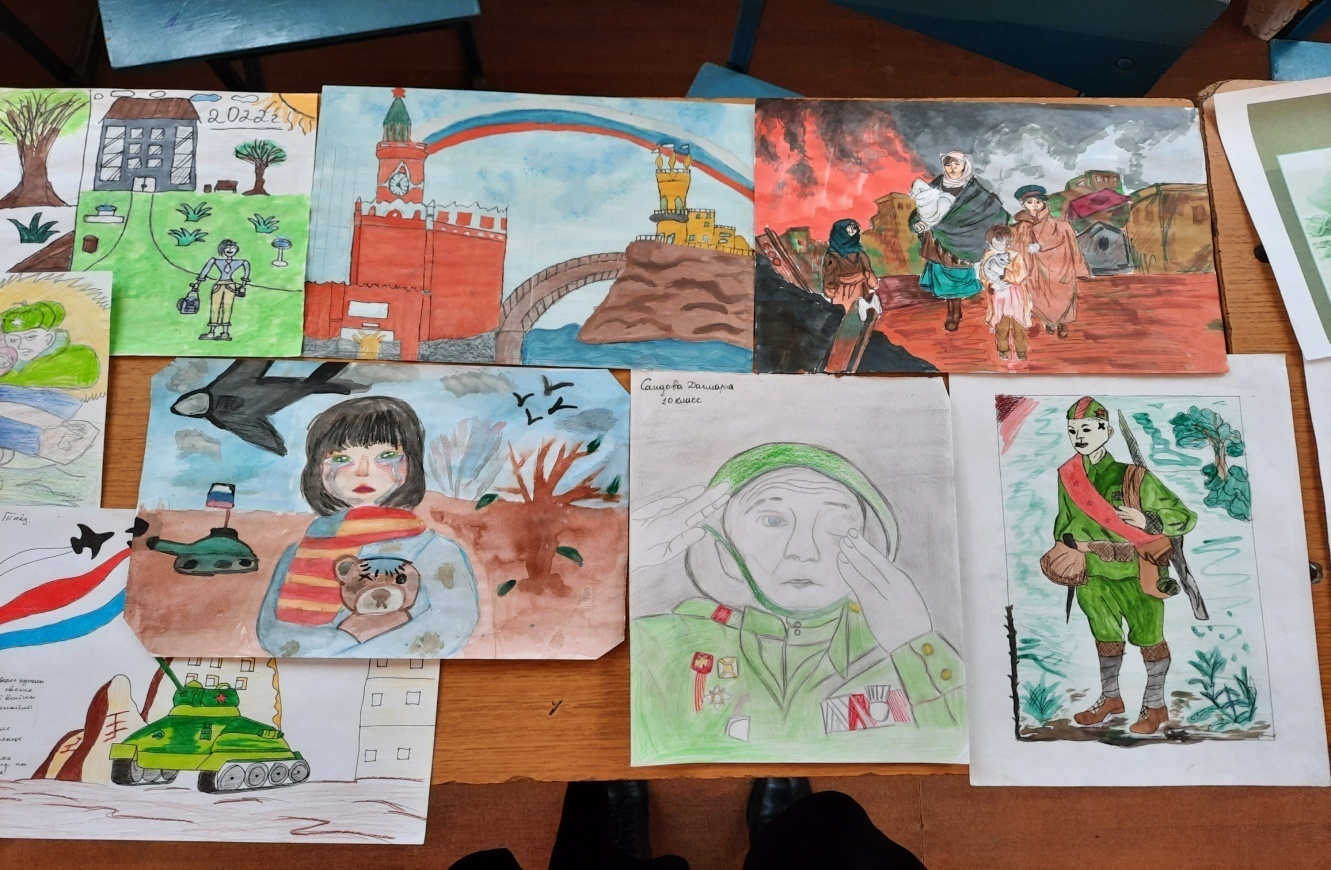 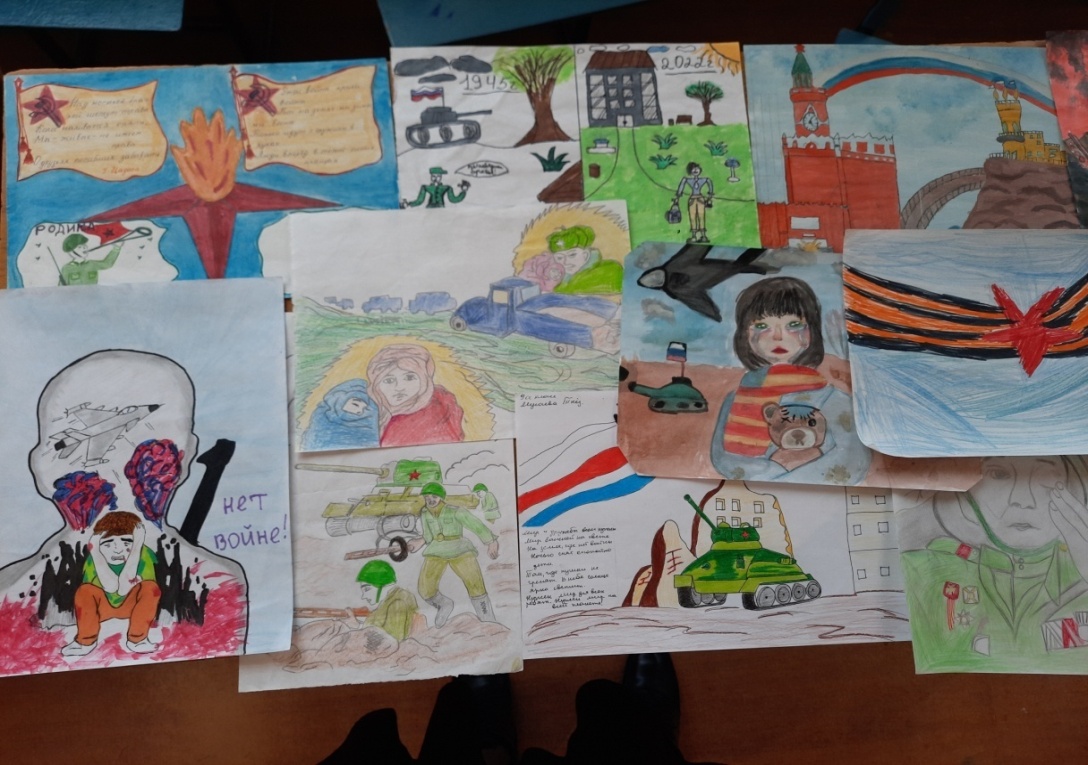 На мероприятии присутствовали гости , педагоги, организаторы  и учащиеся нашей школы. 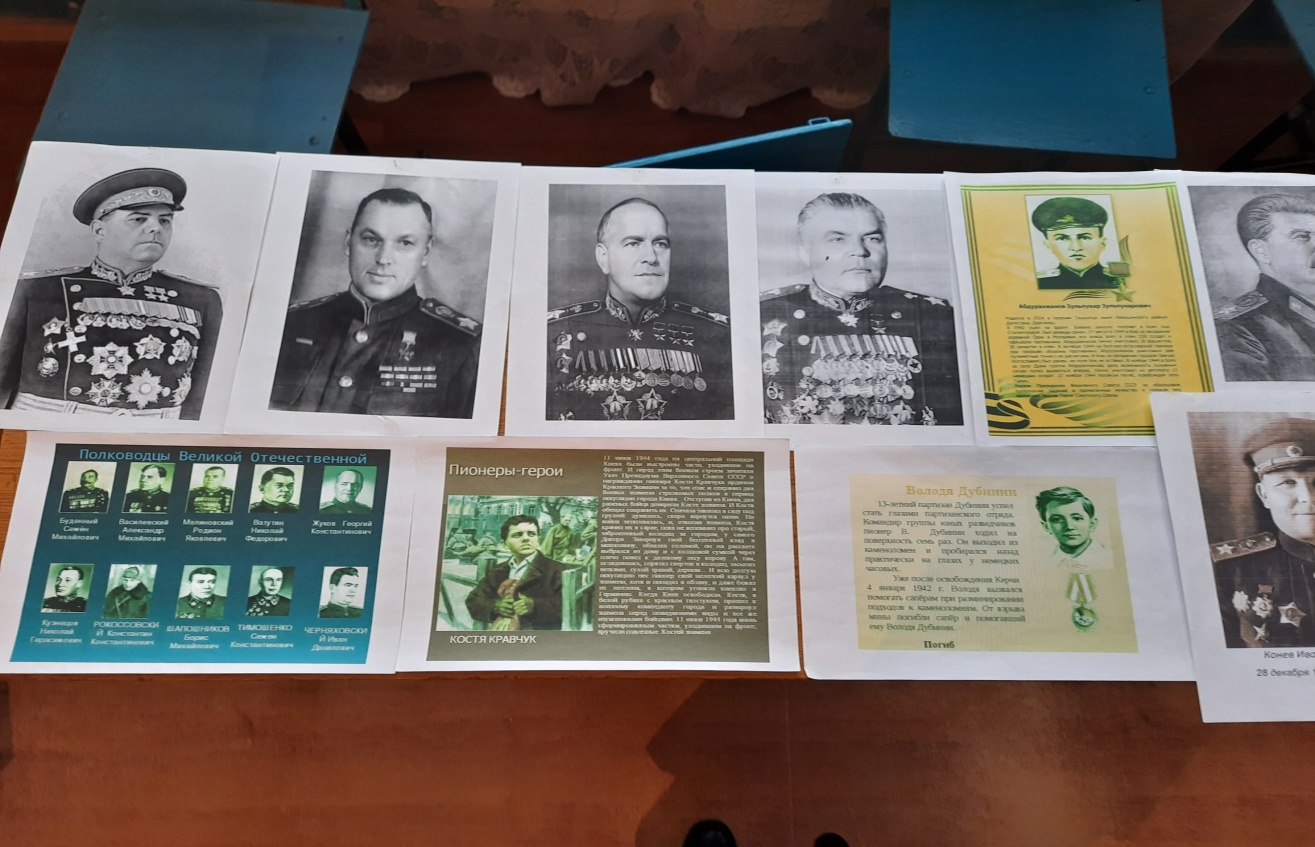 Учитель истории Шамхалова Д. выступила с докладом о героях Отечества . Учащиеся 9 класса рассказали о подвигах героев и стихи посвященные героям Отечества.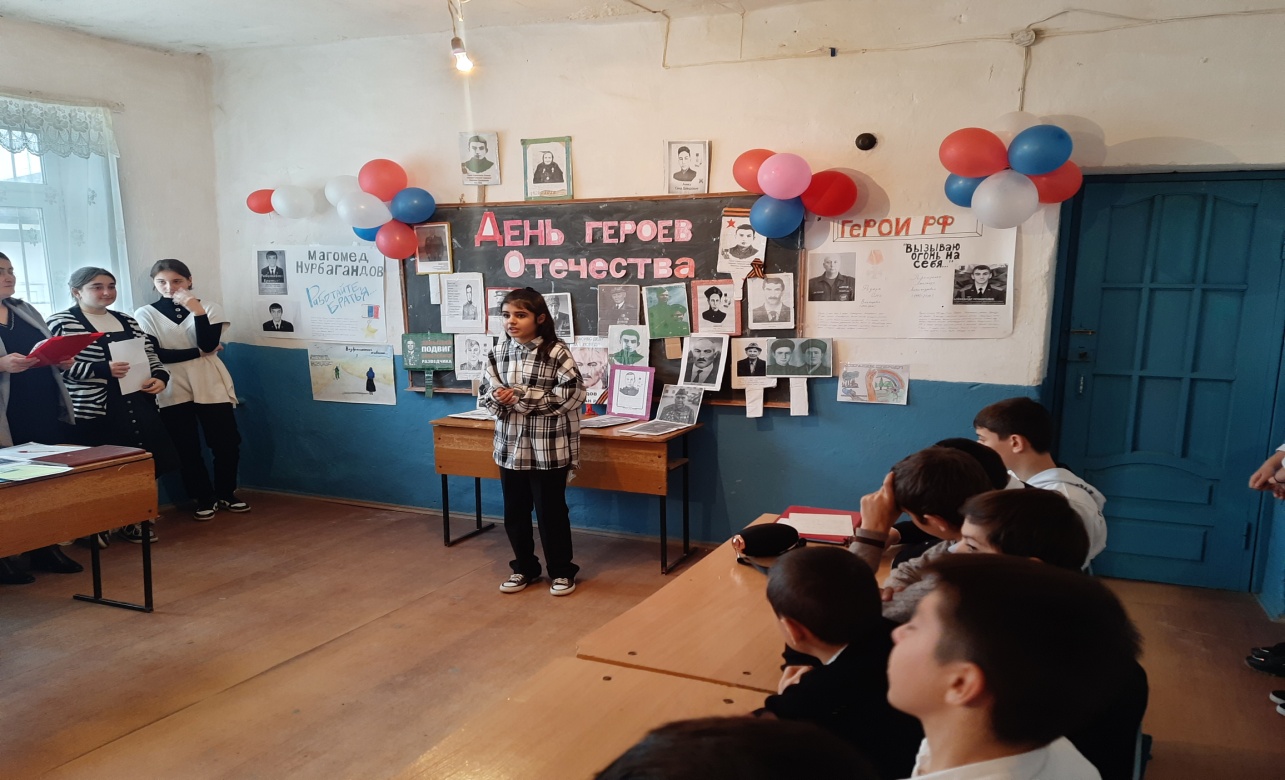        Ученики 4 класса спели песню о героях. 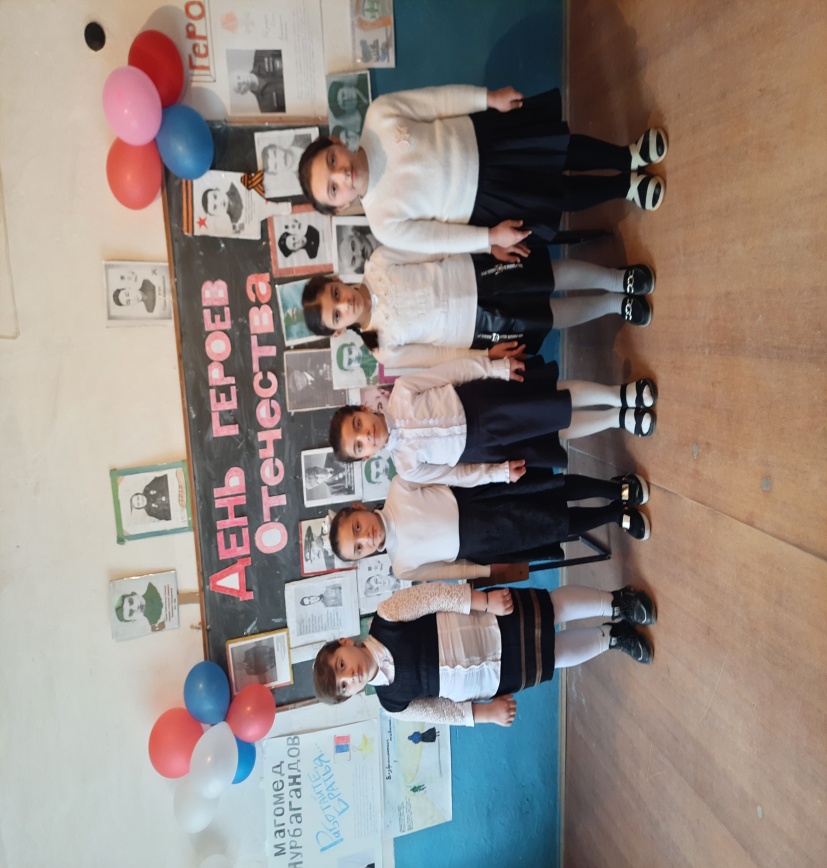      Также, все ученики рассказали наизусть стихи посвященные героям    отечества.  В конце мероприятия все присутствующие почтили память  всех героев «Минутой молчания».